“Okulun Kalbi Kütüphaneler “ projesi kapsamında ilk etkinliğimiz olan kitap tanıtımı yapıldı. 11- C sınıfı öğrencileri ile yapılan etkinlikte öğrencilerin beğendiği ve tavsiye etmek istediği kitaplar tercih edildi. Okul kütüphanesinde gerçekleştirilen etkinlik yeni kitapları tanıma ve okuma isteği uyandırdı.  Öğrenciler etkinlik sayesinde kendini toplum içinde ifade etme ve kitap hakkında görüşlerini paylaşma imkânı buldu. 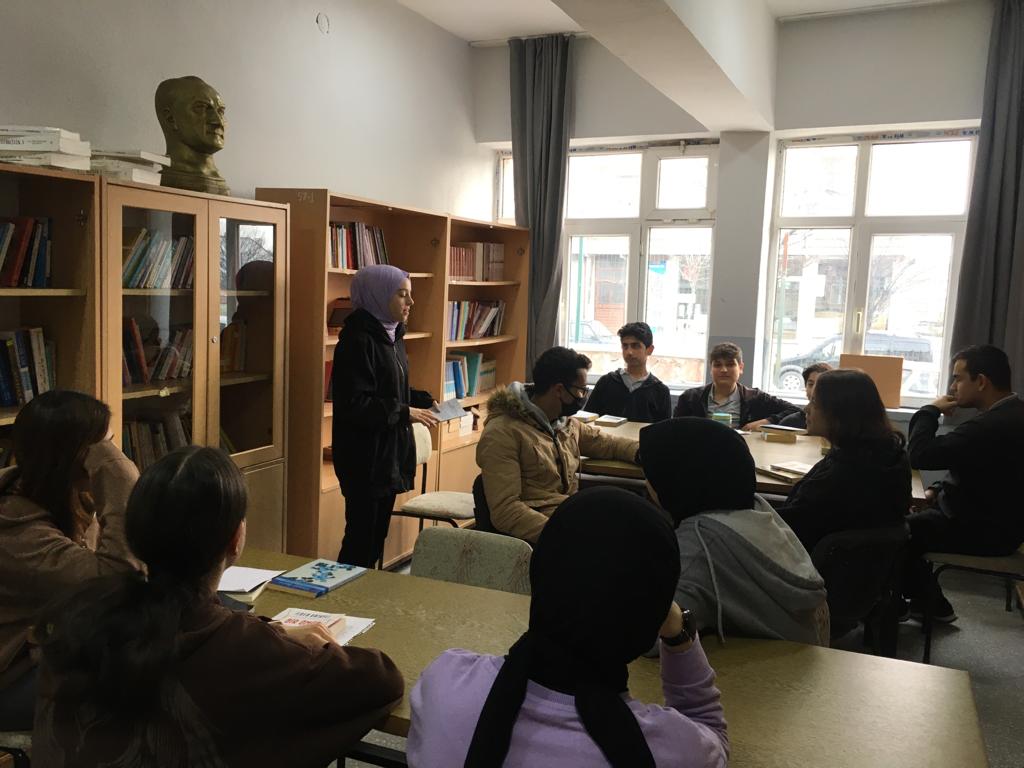 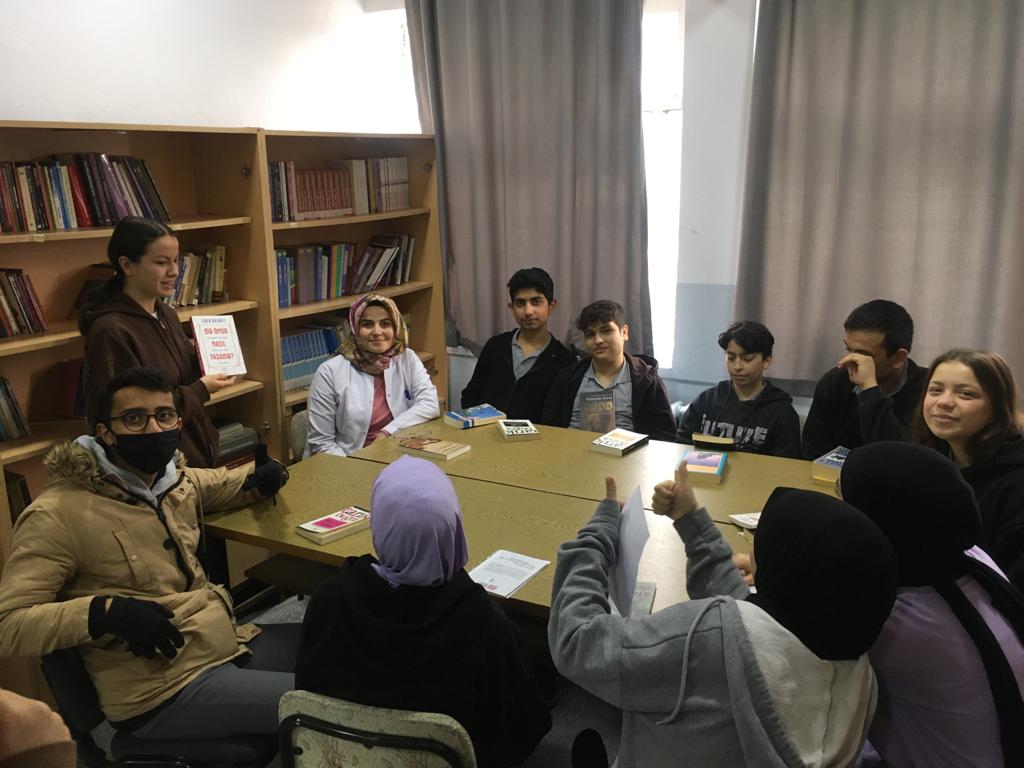 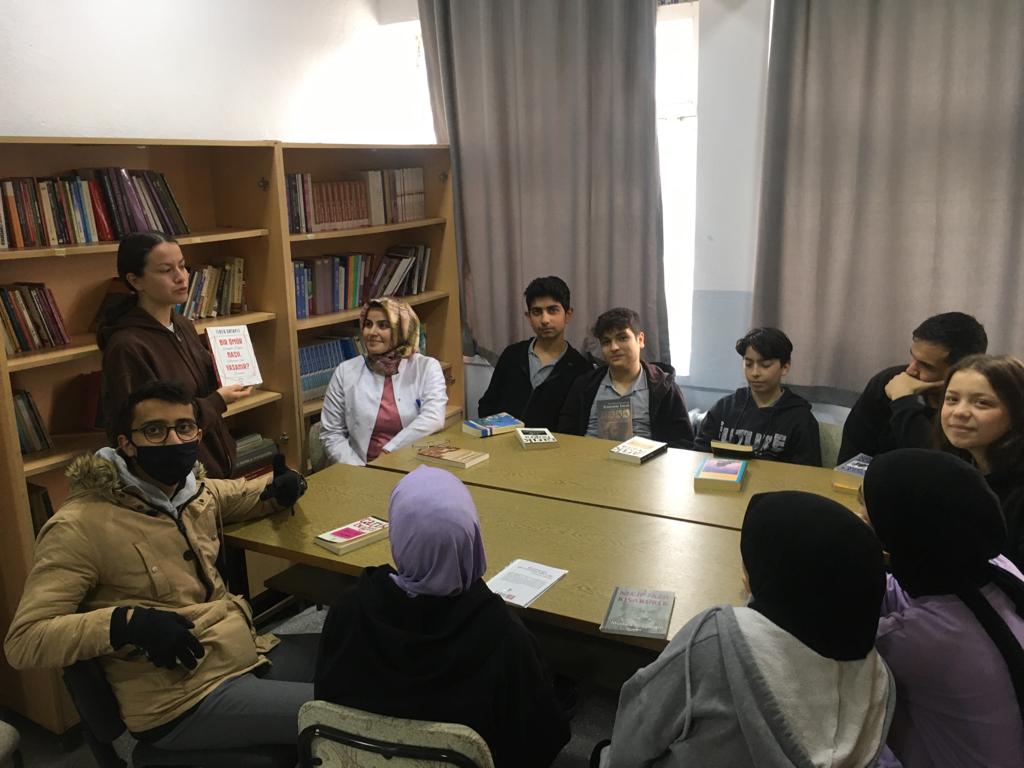 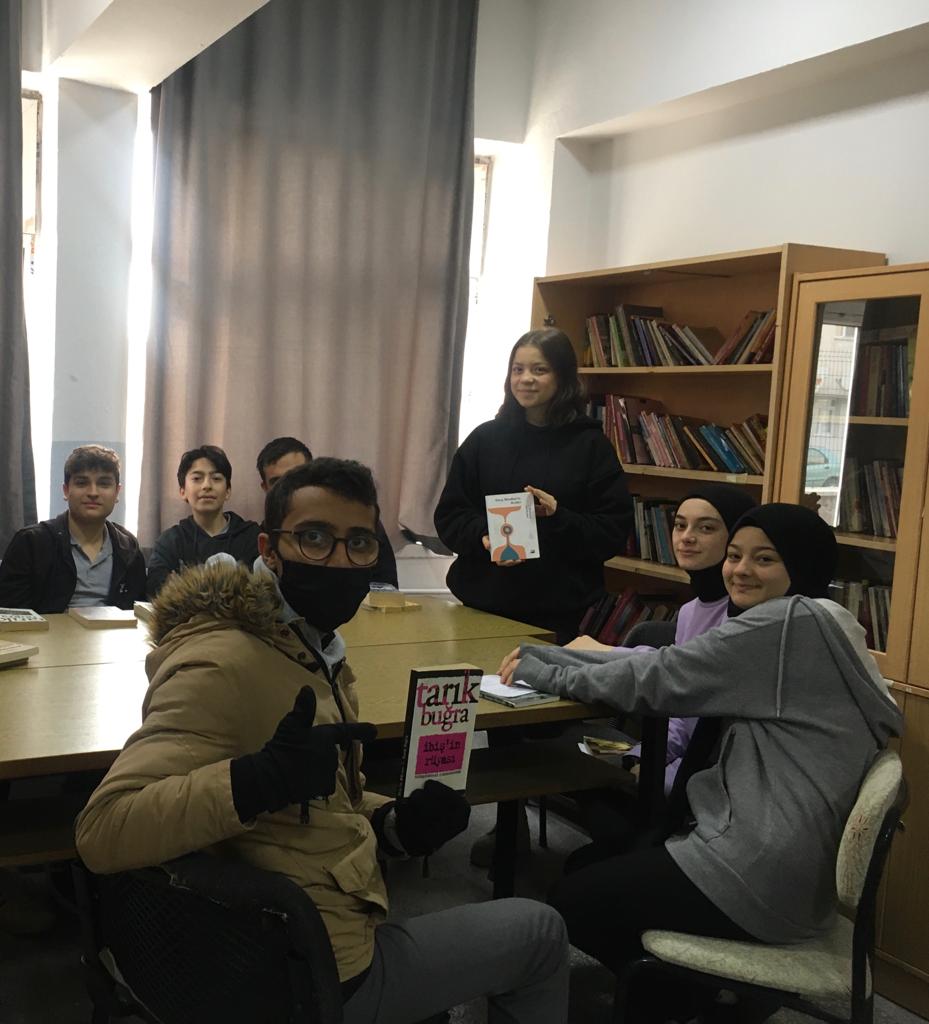 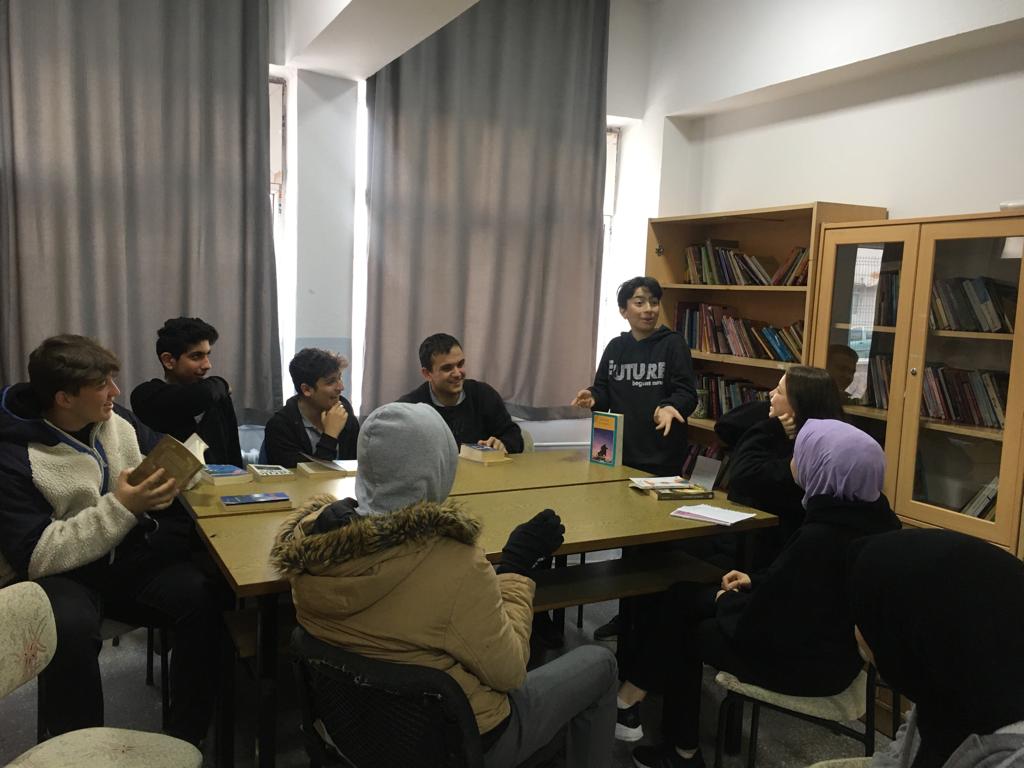 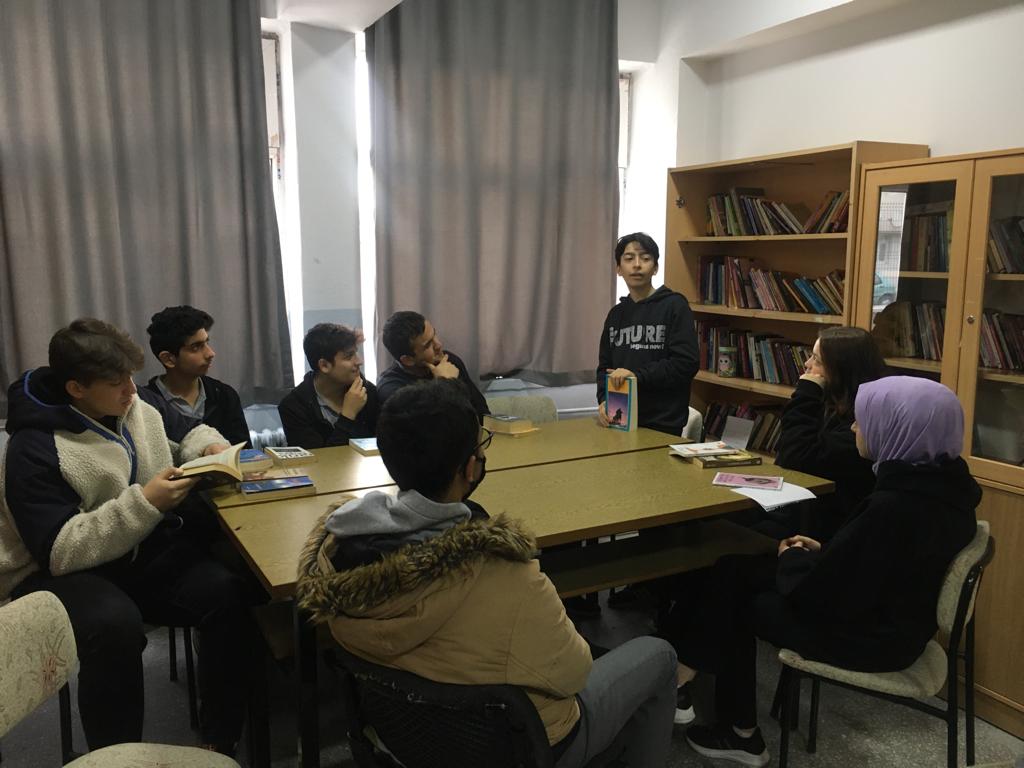 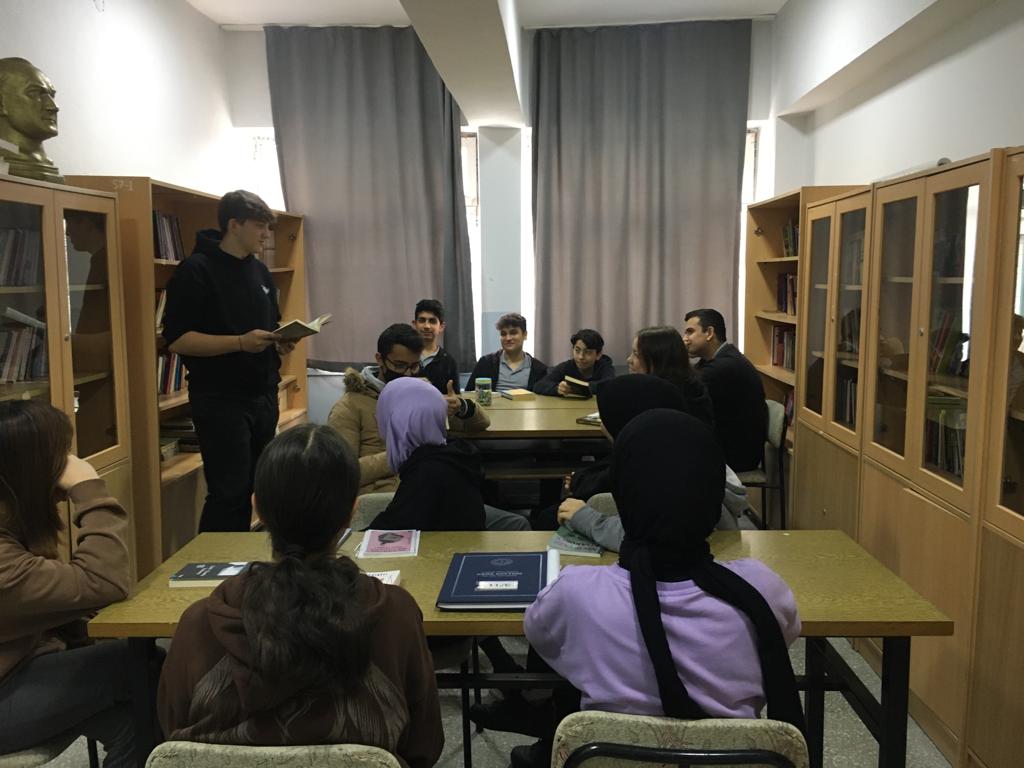 